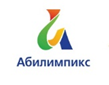 Программа проведения V регионального отборочного этапа финала VI Национального чемпионата по профессиональному мастерству среди людей с инвалидностью "Абилимпикс" - 2020 Республики Саха (Якутия)ВремяВремяНаименование мероприятияОтветственныйМесто проведенияУчастники1 марта (воскресенье) - День подготовки1 марта (воскресенье) - День подготовки1 марта (воскресенье) - День подготовки1 марта (воскресенье) - День подготовки1 марта (воскресенье) - День подготовки1 марта (воскресенье) - День подготовки09.00-11.0009.00-11.00Соревнование по компетенциям:«Медицинский и социальный уход» категория специалист, школьник  Выполнение участниками заданий С - 1Главные экспертыГБПОУ РС(Я) «Нерюнгринский медицинский колледж»Главные эксперты, эксперты-компатриоты, сопровождающие лица, конкурсанты08.30-19.0008.30-19.00Соревнование по компетенциям:«Предпринимательство» категория студенты. Выполнение участниками заданий С - 1Главные экспертыГБПОУ РС(Я) «Финансово-экономический колледж им. И.И. Фадеева»Главные эксперты, эксперты-компатриоты, сопровождающие лица, конкурсанты09.00-17.0009.00-17.00Соревнование по компетенциям:«Предпринимательство» категория специалисты. Выполнение участниками заданий С -1 Главные экспертыГБПОУ РС(Я) «Финансово-экономический колледж им. И.И. Фадеева»Главные эксперты, эксперты-компатриоты, сопровождающие лица, конкурсанты09.00-17.0009.00-17.00Соревнование по компетенциям:«Массажист» Выполнение участниками заданий С -1 Главные экспертыГБПОУ РС(Я) «Жатайский техникум»Главные эксперты, эксперты-компатриоты, сопровождающие лица, конкурсанты16:00 - 17:0016:00 - 17:00Приемка конкурсных площадокКомиссия по приемкеПо местам соревнованийОрганизаторы, главные эксперты, комиссия по приемке2  марта (понедельник) - Конкурсный день 2  марта (понедельник) - Конкурсный день 2  марта (понедельник) - Конкурсный день 2  марта (понедельник) - Конкурсный день 2  марта (понедельник) - Конкурсный день 2  марта (понедельник) - Конкурсный день 08.30-15.4008.30-15.40Соревнование по компетенциям:«Медицинский и социальный уход» категория школьник  Выполнение участниками заданий С 1Главные экспертыГБПОУ РС(Я) «Нерюнгринский медицинский колледж»Главные эксперты, эксперты-компатриоты, сопровождающие лица, конкурсанты08.30-19.0008.30-19.00Соревнование по компетенциям:«Предпринимательство» категория специалисты. Выполнение участниками заданий С 1Главные экспертыГБПОУ РС(Я) «Финансово-экономический колледж им. И.И. Фадеева»Главные эксперты, эксперты-компатриоты, сопровождающие лица, конкурсанты08.30-19.0008.30-19.00Соревнование по компетенциям:«Предпринимательство» категория студенты. Выполнение участниками заданий С 1Главные экспертыГБПОУ РС(Я) «Финансово-экономический колледж им. И.И. Фадеева»Главные эксперты, эксперты-компатриоты, сопровождающие лица, конкурсанты09.00-13.0009.00-13.00Соревнование по компетенциям:«Экономика и бухгалтерский учет». Выполнение участниками заданий С -1 Главные экспертыГБПОУ РС(Я) «Финансово-экономический колледж им. И.И. Фадеева»Главные эксперты, эксперты-компатриоты, сопровождающие лица, конкурсанты10.00-15.0010.00-15.00Соревнование по компетенциям:«Массажист» Выполнение участниками заданий С 1 Главные экспертыГБПОУ РС(Я) «Жатайский техникум»Главные эксперты, эксперты-компатриоты, сопровождающие лица, конкурсанты09.00-17.0009.00-17.00Соревнование по компетенциям:«Сетевое и системное администрирование» Выполнение участниками заданий С - 1Главные экспертыГАПОУ РС(Я) «Якутский колледж связи и энергетики им. П.И. Дудкина»Главные эксперты, эксперты-компатриоты, сопровождающие лица, конкурсанты09.30-13.0009.30-13.00Соревнование по компетенциям:«Кондитерское дело». Выполнение участниками заданий С-1Главные экспертыГАПОУ РС(Я) «Якутский технологический техникум сервиса им. Ю.А. Готовцева» Якутск, ул. Ул.Чернышевского74 Главные эксперты, эксперты-компатриоты, сопровождающие лица, конкурсанты10.00-13.0010.00-13.00Соревнование по компетенциям:«Вязание крючком». Выполнение участниками заданий С 1Главные экспертыг.Якутск, Кузьмина, 36 ГКОУ РС(Я) РС(К)ШИНО кабинет 225, 2этажГлавные эксперты, эксперты-компатриоты, сопровождающие лица, конкурсанты10.00-13.0010.00-13.00Соревнование по компетенциям:«Резьба по дереву». Выполнение участниками заданий С 1Главные экспертыг.Якутск, Кузьмина, 36 ГКОУ РС(Я) РС(К)ШИНО кабинет 225, 2этажГлавные эксперты, эксперты-компатриоты, сопровождающие лица, конкурсанты10.00-12.0010.00-12.00Круглый стол «Инновационные технологии в комплексной реабилитации обучающихся с инвалидностью и ограниченными возможностями здоровья»Главные экспертыГБПОУ РС (Я) «РТи –МиМСРИ», г. Якутск, Сергеляхское шоссе, 10 км., актовый залПедагогические работники профессиональных образовательных организаций Республики Саха (Якутия)Соревнование по компетенциям:«Веб-дизайн»Выполнение участниками заданий С 1Главные экспертыФГАОУ ВО СВФУ им. М.К. Аммосова Колледж инфаструктурных технлогийГлавные эксперты, эксперты-компатриоты, сопровождающие лица, конкурсанты10.00-17.0010.00-17.00Соревнование по компетенциям:«Мультимедийная журналистика»Выполнение участниками заданий С-1Главные экспертыГКОУ РС (Я) «РСКШИ», Вилюйский тракт 3км., 47Главные эксперты, эксперты-компатриоты, сопровождающие лица, конкурсанты13:00 - 14:0013:00 - 14:00ОбедОбедОбедОбед14:00 - 15:0014:00 - 15:00Торжественная церемония открытияРуководители профессиональных образовательных организаций  По местам соревнованийОтветственные по площадкам 15.00-15.0015.00-15.00Соревнование по компетенциям:«Документационное обеспечение управления и архивоведения»Выполнение участниками заданий С-2Главные экспертыГБПОУ РС (Я) «Республиканский техникум интернат профессиональной медико-социальной реабилитации инвалидов»  Главные эксперты, эксперты-компатриоты, сопровождающие лица, конкурсанты3 марта (вторник) - Конкурсный день 3 марта (вторник) - Конкурсный день 3 марта (вторник) - Конкурсный день 3 марта (вторник) - Конкурсный день 3 марта (вторник) - Конкурсный день 3 марта (вторник) - Конкурсный день 08.00-17.3008.00-17.30Соревнование по компетенциям:«Экономика и бухгалтерский учет». Выполнение участниками заданий С 1 Главные экспертыГБПОУ РС(Я) «Финансово-экономический колледж им. И.И. Фадеева»Главные эксперты, эксперты-компатриоты, сопровождающие лица, конкурсанты08.15-18.0008.15-18.00Соревнование по компетенциям:«Веб-дизайн». Выполнение участниками заданий С 2Главные экспертыФГАОУ ВО СВФУ им. М.К. Аммосова Колледж инфаструктурных технлогийГлавные эксперты, эксперты-компатриоты, сопровождающие лица, конкурсанты09.00-13.0009.00-13.00Соревнование по компетенциям:«Портной». Выполнение участниками заданий С - 1Главные экспертыГБПОУ РС(Я) «Якутский колледж технологии и дизайна», г. Якутск ул. Кирова 32, швейный цехГлавные эксперты, эксперты-компатриоты, сопровождающие лица, конкурсанты09.00-13.0009.00-13.00Соревнование по компетенциям:«Ресторанный сервис»Выполнение участниками заданий С - 1Главные экспертыГАПОУ РС(Я) «Якутский технологический техникум сервиса им. Ю.А. Готовцева» Якутск, ул. Дзержинского 49/1 Главные эксперты, эксперты-компатриоты, сопровождающие лица, конкурсанты09.30-13.3009.30-13.30Соревнование по компетенциям:«Массажист» Выполнение участниками заданий С 2 Главные экспертыГБПОУ РС(Я) «Жатайский техникум»Главные эксперты, эксперты-компатриоты, сопровождающие лица, конкурсанты09.00-15.0009.00-15.00Соревнование по компетенциям:«Вязание крючком». Выполнение участниками заданий С 2Главные экспертыг.Якутск, Кузьмина, 36 ГКОУ РС(Я) РС(К)ШИНО кабинет 225, 2этажГлавные эксперты, эксперты-компатриоты, сопровождающие лица, конкурсанты09.00-15.0009.00-15.00Соревнование по компетенциям:«Резьба по дереву». Выполнение участниками заданий С 2Главные экспертыг.Якутск, Кузьмина, 36 ГКОУ РС(Я) РС(К)ШИНО кабинет 225, 2этажГлавные эксперты, эксперты-компатриоты, сопровождающие лица, конкурсанты09.00-15.3009.00-15.30Соревнование по компетенциям:«Документационное обеспечение управления и архивоведения»Выполнение участниками заданий С-1, С 1Главные экспертыГБПОУ РС (Я) «Республиканский техникум интернат профессиональной медико-социальной реабилитации инвалидов»  Главные эксперты, эксперты-компатриоты, сопровождающие лица, конкурсанты09.00-17.0009.00-17.00Соревнование по компетенциям:«Сетевое и системное администрирование» Выполнение участниками заданий С 1Главные экспертыГАПОУ РС(Я) «Якутский колледж связи и энергетики им. П.И. Дудкина»Главные эксперты, эксперты-компатриоты, сопровождающие лица, конкурсанты09.00-16.0009.00-16.00Соревнование по компетенциям:«Кондитерское дело». Выполнение участниками заданий С 1Главные экспертыГАПОУ РС(Я) «Якутский технологический техникум сервиса им. Ю.А. Готовцева» Якутск, ул. Ул.Чернышевского74Главные эксперты, эксперты-компатриоты, сопровождающие лица, конкурсанты10.30-17.3010.30-17.30Соревнование по компетенциям:«Мультимедийная журналистика». Выполнение участниками заданий С-1Главные экспертыГКОУ РС (Я) «РСКШИ», Вилюйский тракт 3км., 47Главные эксперты, эксперты-компатриоты, сопровождающие лица, конкурсанты10:00 - 11:3010:00 - 11:30Собрание экспертов у участников по компетенциям чемпионата:«Медицинский и социальный уход», «Лабораторный медицинский анализ», «Прикладная эстетика»Федорова У.И., Федотова С.А.,  Охлопкова С.А.г. Якутск, ул. Петра Алексеева 60/1Главные эксперты, эксперты-компатриоты, сопровождающие лица, конкурсанты10.30-12.3010.30-12.30Соревнование по компетенциям:«Ремонт и обслуживание автомобилей». Выполнение участниками заданий С 1Главные экспертыГАПОУ РС(Я) «Южно-Якутский технологический техникум»Главные эксперты, эксперты-компатриоты, сопровождающие лица, конкурсанты11:30 – 13:0011:30 – 13:00Соревнование по компетенциям:«Медицинский и социальный уход». Выполнение участниками заданий Модуля А.Федорова У.И.г. Якутск, ул. Петра – Алексеева 60/1Конкурсанты, гости чемпионата12.00-15.0012.00-15.00Соревнование по компетенциям:«Бисероплетение» С – 1 Выполнение участниками заданий С-1Главные экспертыГКОУ РС(Я) «Республиканская специальная (коррекционная) школа-интернат для обучающихся с ТНРг. Якутск, ул. Покровский тракт, 10 км. Главные эксперты, эксперты-компатриоты, сопровождающие лица, конкурсанты12:30 – 14:0012:30 – 14:00ОбедОбедОбедОбед14:00 - 17:0014:00 - 17:00Соревнование по компетенциям:«Медицинский и социальный уход». Выполнение участниками заданий Модуля В.Федорова У.И.г. Якутск, ул. Петра – Алексеева 60/1Конкурсанты, гости чемпионата14.00-18.0014.00-18.00Соревнование по компетенциям:«Предпринимательство» категория специалисты. Выполнение участниками заданий С 3Главные экспертыГБПОУ РС(Я) «Финансово-экономический колледж им. И.И. Фадеева»Главные эксперты, эксперты-компатриоты, сопровождающие лица, конкурсанты14.00-18.0014.00-18.00Соревнование по компетенциям:«Предпринимательство» категория студенты. Выполнение участниками заданий С 3Главные экспертыГБПОУ РС(Я) «Финансово-экономический колледж им. И.И. Фадеева»Главные эксперты, эксперты-компатриоты, сопровождающие лица, конкурсанты14.00-15.3014.00-15.30Круглый стол  «Психологическая подготовка  участников V Регионального отборочного этапа финала VI Национального чемпионата по профессиональному мастерству среди инвалидов и лиц с ограниченными возможностями здоровья «Абилимпикс 2020»»ГБПОУ РС (Я) «Якутский медицинский колледж», г. Якутск, ул. Лермонтова, 40, учебный корпус 1 этаж, библиотека каб. 4Учреждения СПО Компатриоты, сопровождающие лица, конкурсанты14.00-15.3014.00-15.30Дискуссионная площадка«Конкурс профессионального мастерства «Абилимпикс»как механизм развития инклюзивного образования в Республике Саха (Якутия)»Кузьмина И.И.ГБПОУ РС (Я) «Нерюнгринский медицинский колледж», г. Нерюнгри, ул. Тимптонская, д.1, корпус 1.Представители органов муниципальной власти, лечебно-профилактических учреждений, Управления образования, директоров МОУ, учреждений СПО Компатриоты, сопровождающие лица, конкурсанты17:00 – 18:0017:00 – 18:00Подведение итогов дня экспертами на конкурсных площадкахГлавные экспертыПо местам соревнованийГлавные эксперты, эксперты-компатриоты4 марта (среда) - Конкурсный день 4 марта (среда) - Конкурсный день 4 марта (среда) - Конкурсный день 4 марта (среда) - Конкурсный день 4 марта (среда) - Конкурсный день 4 марта (среда) - Конкурсный день 08.30-13.3008.30-13.30Соревнование по компетенциям:«Портной». Выполнение участниками заданий С 1Главные экспертыГБПОУ РС(Я) «Якутский колледж технологии и дизайна», г. Якутск ул. Кирова 32, швейный цехГлавные эксперты, эксперты-компатриоты, сопровождающие лица, конкурсанты08.30-14.3008.30-14.30Соревнование по компетенциям:«Социальная работа»Выполнение участниками заданий С-1 С 1Главные экспертыГБПОУ РС (Я) «Республиканский техникум интернат профессиональной медико-социальной реабилитации инвалидов»  Главные эксперты, эксперты-компатриоты, сопровождающие лица, конкурсанты08:30 - 19:3008:30 - 19:30Соревнование по компетенциям:«Ремонт и обслуживание автомобилей». Выполнение участниками заданий С 2Главные экспертыГАПОУ РС(Я) «Южно-Якутский технологический техникум»Главные эксперты, эксперты-компатриоты, сопровождающие лица, конкурсанты08.00-17.0008.00-17.00Соревнование по компетенциям:«Поварское дело»  Выполнение участниками заданий С + 1Главные экспертыГБПОУ РС(Я) «Жатайский техникум»Главные эксперты, эксперты-компатриоты, сопровождающие лица, конкурсанты08.00-19.00Соревнование по компетенциям:«Ресторанный сервис». Выполнение участниками заданий С 1Соревнование по компетенциям:«Ресторанный сервис». Выполнение участниками заданий С 1Главные экспертыГАПОУ РС(Я) «Якутский технологический техникум сервиса им. Ю.А. Готовцева» Якутск, ул. Дзержинского 49/1 Главные эксперты, эксперты-компатриоты, сопровождающие лица, конкурсанты10.00-14.3010.00-14.30Соревнование по компетенциям:«Массажист» Выполнение участниками заданий С 3 Главные экспертыГБПОУ РС(Я) «Жатайский техникум»Главные эксперты, эксперты-компатриоты, сопровождающие лица, конкурсанты10:30 – 12:3010:30 – 12:30Соревнование по компетенциям:«Медицинский и социальный уход» - выполнение  заданий Модуля С, «Лабораторный медицинский анализ», «Прикладная эстетика»Федорова У.И., Федотова С.А.,  Охлопкова С.А.г. Якутск, ул. Петра – Алексеева 60/1Главные эксперты, эксперты-компатриоты, сопровождающие лица, конкурсанты10.30-17.0010.30-17.00Соревнование по компетенциям:«Медицинский и социальный уход» категория специалист  Выполнение участниками заданий С 3Главные экспертыГБПОУ РС(Я) «Нерюнгринский медицинский колледж»Главные эксперты, эксперты-компатриоты, сопровождающие лица, конкурсанты10.00-19.0010.00-19.00Соревнование по компетенциям:«Бисероплетение» С  1 Выполнение участниками заданий С-1Главные экспертыГКОУ РС(Я) «Республиканская специальная (коррекционная) школа-интернат для обучающихся с ТНРг. Якутск, ул. Покровский тракт, 10 км. Главные эксперты, эксперты-компатриоты, сопровождающие лица, конкурсанты11.30-15.0011.30-15.00Соревнование по компетенциям:«Веб-дизайн» Выполнение участниками заданий С 3Главные экспертыГАПОУ РС(Я) «Южно-Якутский технологический техникум»Главные эксперты, эксперты-компатриоты, сопровождающие лица, конкурсанты11.00-13.0011.00-13.00Соревнование по компетенциям:«Мультимедийная журналистика». Выполнение участниками заданий С +1Главные экспертыГКОУ РС (Я) «РСКШИ», Вилюйский тракт 3км., 47Главные эксперты, эксперты-компатриоты, сопровождающие лица, конкурсанты12:30 – 14:0012:30 – 14:00ОбедОбедОбедОбед09.00-13.0009.00-13.00Соревнование по компетенциям:«Экономика и бухгалтерский учет». Выполнение участниками заданий С 3 Главные экспертыГБПОУ РС(Я) «Финансово-экономический колледж им. И.И. Фадеева»Главные эксперты, эксперты-компатриоты, сопровождающие лица, конкурсанты14:00 - 16:0014:00 - 16:00Соревнование по компетенциям:«Медицинский и социальный уход»- выполнение заданий Модуля Д, «Лабораторный медицинский анализ», «Прикладная эстетика»Федорова У.И., Федотова С.А.,  Охлопкова С.А.г. Якутск, ул. Петра – Алексеева 60/1Главные эксперты, эксперты-компатриоты, сопровождающие лица, конкурсанты16:00 – 18:0016:00 – 18:00Подведение итогов дня экспертами на конкурсных площадкахГлавные экспертыПо местам соревнованийГлавные эксперты, эксперты-компатриоты5 марта (четверг) - Конкурсный день 5 марта (четверг) - Конкурсный день 5 марта (четверг) - Конкурсный день 5 марта (четверг) - Конкурсный день 5 марта (четверг) - Конкурсный день 5 марта (четверг) - Конкурсный день 08.00-19.00Соревнование по компетенциям:«Ремонт и обслуживание автомобилей». Выполнение участниками заданий С 3Соревнование по компетенциям:«Ремонт и обслуживание автомобилей». Выполнение участниками заданий С 3Главные экспертыГАПОУ РС(Я) «Южно-Якутский технологический техникум»Главные эксперты, эксперты-компатриоты, сопровождающие лица, конкурсанты11.30-15.30Соревнование по компетенциям:«Медицинский и социальный уход» категория специалист, школьник  Выполнение участниками заданий С +1Соревнование по компетенциям:«Медицинский и социальный уход» категория специалист, школьник  Выполнение участниками заданий С +1Главные экспертыГБПОУ РС(Я) «Нерюнгринский медицинский колледж»Главные эксперты, эксперты-компатриоты, сопровождающие лица, конкурсантыОбедОбедОбедОбедОбедОбед16:00 - 18:00Торжественная церемония закрытияТоржественная церемония закрытияРЦ "Абилимпикс"г. Якутск, г. НерюнгриКонкурсанты, главные эксперты, эксперты-компатриоты, сопровождающие лица, гости чемпионата